            Scientist’s Log Checklist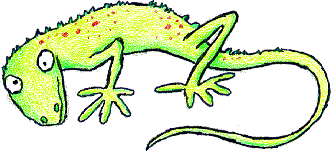 Conventions are accurate and spelling is correct for science vocabulary we have covered.  Student was resourceful to insure quality of work.  Question, Hypothesis, Procedure, Results and Conclusions all written in complete sentences.Hypothesis includes explanation of prediction (ie. Why or this will happen because…)Materials are specifically listed and in list format.Procedure is specific and repeatable.Observations are made specifically using all 5 senses (where applicable).  Pictures, descriptions, data tables, charts, diagrams are all acceptable forms of observations.  This section does not have to be in complete sentences.Appropriate GRAPH, DATA TABLE or CHART is used for data collected.Conclusions are supported by data and experiment results.Student includes forward thinking for future experiments and reflections.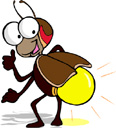 Thoughts and ideas are well organized and work is legible.